SDFDS																																																																																																																														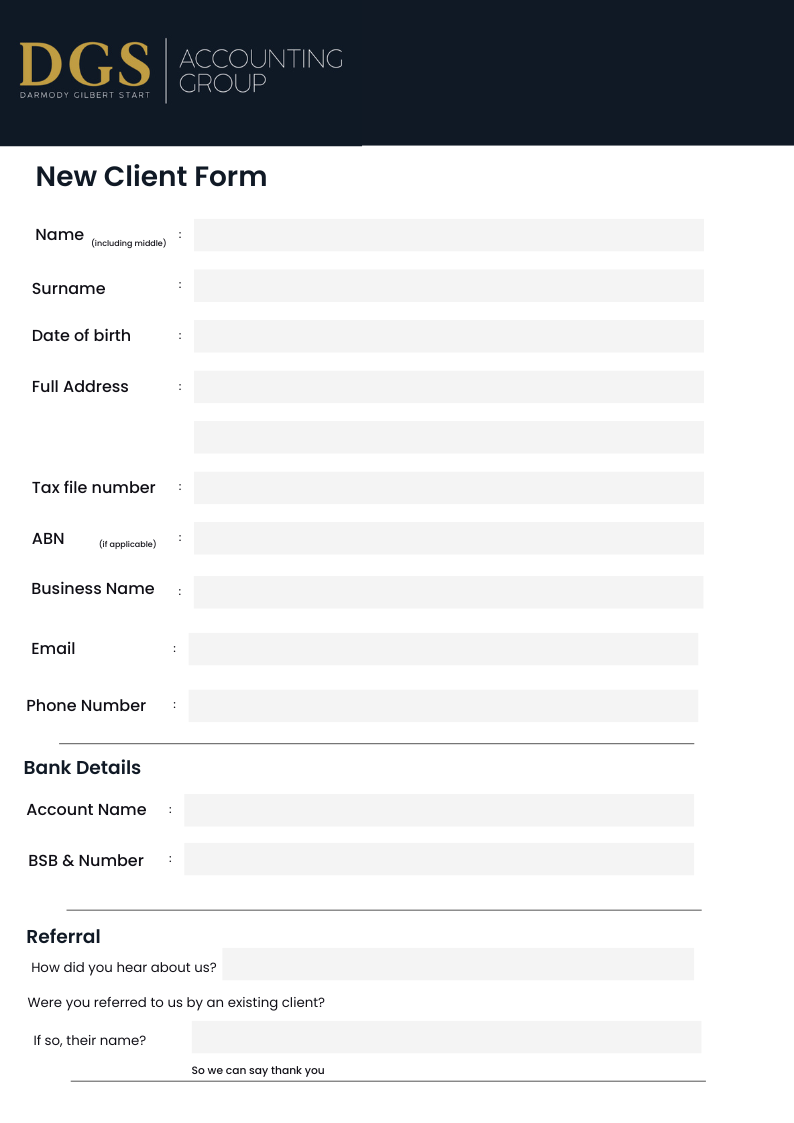 